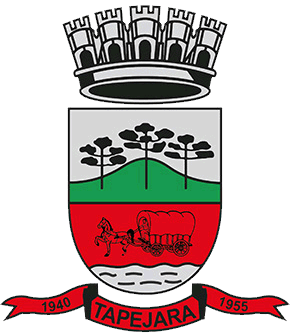 Pauta 037/2022Câmara Municipal de Vereadores de TapejaraSala de Sessões Zalmair João Roier (Alemão)Sessão Ordinária dia 21/11/2022.SAUDAÇÃO Invocando a proteção de Deus, declaro aberta a Sessão Ordinária do dia de hoje, dia 21 de novembro de 2022.- Solicito aos senhores que tomem assento.Primeiramente, para fins de registro, comunicamos ao Plenário que em 11 de novembro o Vereador Celso Fernandes de Oliveira, do Cidadania, pediu afastamento de suas funções, pelo período de 31 dias, a iniciar-se no dia 11 de novembro. Foi providenciada a convocação dos suplentes, sendo que todos os suplentes apresentaram justificativas justas não podendo assumir, todos os pedidos foram deferidos pela Mesa Diretora, passando-se a convocar o 3º Suplente da Bancada do Cidadania, Sr. Cassiano Caixeta, a qual darei posse neste momento. Deixo registrado para fins regimentais que o Vereador já tomou posse dia 18 (dezoito) de novembro, sendo que o juramento torna sua eficácia a partir daquela data. - CONFORME OS ARTIGOS 24 E 25 DO REGIMENTO INTERNO, IREI PROCEDER A POSSE DO VEREADOR CASSIANO CAIXETA, EM RAZÃO DA VACÂNCIA DA VAGA OCUPADA PELO VEREADOR CELSO FERNANDES DE OLIVEIRA. A POSSE TEM SEU EFEITO COM DATA DE 18 DE NOVEMBRO DE 2022.- Solicito que o senhor Cassiano Caixeta coloque-se em pé, estenda o braço direito e após a leitura do compromisso diga “Assim Prometo”.Presidente: “Prometo ao povo de Tapejara desempenhar com lealdade, dignidade e probidade, independentemente de qualquer espécie de preconceito, o mandado para o qual fui eleito. Prometo defender as instituições democráticas, respeitar a Constituição Federal, a Lei Orgânica Municipal e observar as leis, bem como empenhar todo o esforço e elevada dedicação para o progresso de nosso Município e bem estar de seu povo”. - Agradecemos as pessoas que se fazem presentes essa noite...- A cópia da Ata da Sessão Ordinária 12/11/2022 está com os Senhores Vereadores e poderá ser retificada através de requerimento escrito encaminhado à Mesa Diretora. - Vereadores favoráveis permaneçam como estão, e contrários se manifestem...- Aprovado por...Informes e Agradecimentos:- No dia 16 (quarta-feira) o presidente do legislativo Edu Oliveira participou do lançamento do livro intitulado “Futebol e Futsal da cidade de Tapejara”;- No dia 17/11 (quinta-feira) pela parte da manhã o vereador Josemar Stefani representou o presidente do legislativo Edu Oliveira no segundo dia da Jornada da Inteligência; E pela parte da noite o vereador Verani Bacchi representou o presidente Edu Oliveira, marcada por homenagens a entidades, escolas e pessoas que contribuem com ações e projetos que incentivam a prática da leitura. EXPEDIENTE DO DIANa Sessão ordinária de hoje deram entrada as seguintes matérias:- Projeto de Lei do Legislativo nº 002/2022;- Indicação nº 033/2022;- Convite Avenor; -------------------------------------------------------------------------------------------------------------------------Determino que o secretario Everton Rovani, faça a leitura das matérias.ORDEM DO DIA----------------------------------------------------------------------------------------------------------------------------INDICAÇÃO- Em discussão a indicação nº 031/2022 de autoria do vereador O Vereador Verani Bacchi do Progressistas, com apoio das bancadas do PP, PDT e PSB.                           “Sugere ao Poder Executivo através do setor competente, estude a viabilidade para usar energia solar fotovoltaica nos prédios públicos”. - A palavra está com senhores vereadores.- Como mais nenhum vereador deseja fazer uso da palavra coloco em votação à indicação nº 031/2022.-Vereadores favoráveis permaneçam como estão contrários se manifestem.Aprovado por...----------------------------------------------------------------------------------------------------------------------------- Em discussão o Projeto de Lei nº 071/2022 Reinstitui o Serviço Municipal de Inspeção Industrial e Sanitária de Produtos de Origem Animal de Tapejara – SIM.- A palavra está com senhores vereadores.- Como mais nenhum vereador deseja fazer uso da palavra coloco em votação o Projeto de Lei nº 071/2022.-Vereadores favoráveis permaneçam como estão contrários se manifestem.Aprovado por...----------------------------------------------------------------------------------------------------------------------------Eram essas as matérias a serem discutidas na Sessão Ordinária de hoje.---------------------------------------------------------------------------------------------------------------------------PERMANECEM EM PAUTAProjetos de lei do Executivo: nº 072 e 073/2022;Indicações: 032 e 033/2022.ENCERRAMENTOEncerro a presente Sessão e convoco os Senhores Vereadores para próxima Sessão Ordinária do ano que se realizará no dia 28/11/2022, que será na próxima segunda-feira, às 18h30min. Tenham todos uma boa noite e uma ótima semana.